First Name of Application CV No: 1651452Whatsapp Mobile: +971504753686 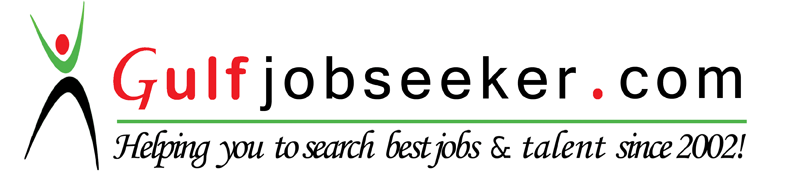 AttitudeI trust nothing better than right attitude, sincerity and hard work. I approach my work with extreme dedication and unswerving focus.Persistent LearnerEnthusiastic educator with a passionate commitment to student development and to the learning experience. AdoptablePresent information in a variety of ways, emphasizing relevance of class materials to the world beyond the class room.Team PlayerActive team member who effectively collaborates with all levels of staff members establishes quality relationship with students.rAttained 17Yrs of teaching experience in various levels Nursery – Kindergarten.Carried the role of an Academic Coordinator in “The Young Scholar Academy”(India).!998-2010(May) Worked in IndiaSince 2010 November working as Kindergarten Teacher / KG coordinator at J.S.S. International School (I.C.S.E BOARD  U.A.E.Faced 6th time The  K.H.D.A.Inspection (Dubai) .Experience inCooperative learningStudent motivationInteractive learningClassroom managementStudent Centered learningStudent assessmentGroup learningSIGNIFICANT ACCOMPLISHMENT:Improved speaking communication skill to the highest levels.Ensure that the students deliver good results.Utilize Internet for resources on current events, history and literature to complement learning activities.Maintaining records of students and their academic performance.       Domains of DevelopmentSocial competenceEmotional maturityCommunication and language literacyPhysical Health and well being.Secondary Education Certification: Government Girls Hr Secondary School.(India)Bachelor of Arts, Major: English Literature, Ethiraj College, (India)Master of Business Administration: Periyar University.(India)Technical Skills: MS-Word, MS-Excel, MS-PowerPoint, WordStar, Internet [Diploma in-                                                                                                                    Computer Application]CORE STRENGTHTEACHING EXPERIENCE                                                                                         (June 1998 – Till Date)ACADEMIC REVIEWPERSONAL DATAPERSONAL DATAPERSONAL DATAPERSONAL DATADate of Birth28 March, 1970Age45 yrsGenderFemaleMarital StatusMarriedNationalityIndian